МЕСТНАЯ АДМИНИСТРАЦИЯМУНИЦИПАЛЬНОГО ОБРАЗОВАНИЯ ГОРОД ПЕТЕРГОФПОСТАНОВЛЕНИЕ«12»  марта 2019 г.					                                                № 25 «О внесение изменений в постановление местной администрации муниципального образования город Петергоф  от 26.12.2018 г. №150 «Об утверждении ведомственной целевой программы мероприятий, направленной на решение вопроса местного значения «Организация и проведение досуговых мероприятий для жителей муниципального образования город Петергоф» на 2019 год» В соответствии с Бюджетным кодексом РФ, Положением о бюджетном процессе в муниципальном образовании город Петергоф, Постановлением местной администрации муниципального образования город Петергоф от 26.09.2013 №150 «Об утверждении Положения о Порядке разработки, реализации и оценки эффективности муниципальных программ и о Порядке разработки и реализации ведомственных целевых программ и планов по непрограммным расходам местного бюджета МО г.Петергоф», местная администрация муниципального образования город ПетергофПОСТАНОВЛЯЕТ:1. Внести изменения в постановление местной администрации муниципального образования город Петергоф от 26.12.2018г. №150 «Об  утверждении ведомственной целевой программы мероприятий, направленной на решение вопроса местного значения «Организация и проведение досуговых мероприятий для жителей муниципального образования город Петергоф» на 2019 год согласно приложению к настоящему Постановлению.2. Приложения №№2,3,4,5,6,7 к ведомственной программе (приложение к Постановлению) оставить без изменения.3. Настоящее Постановление вступает в силу с даты официального опубликования.4. Контроль за исполнением настоящего Постановления оставляю за собой.Глава местной администрациимуниципального образования город Петергоф                         А.В. ШифманПриложение к Постановлению МА МО город Петергоф от______________№ ___ВЕДОМСТВЕННАЯ ЦЕЛЕВАЯ ПРОГРАММАмероприятий, направленная на решение вопроса местного значения «Организация и проведение досуговых мероприятий для жителей муниципального образования город Петергоф» на 2019 год1. Цели и задачи программы:- организация досуга жителей муниципального образования город Петергоф;- создание благоприятных условий для разностороннего развития и творческой самореализации жителей муниципального образования;- воспитание чувства уважения и бережного отношения к истории родного города, национальной культуре; - повышение качественного уровня проводимых досуговых мероприятий, развитие новых форм досуговой деятельности;- увеличение числа населения, вовлеченного в сферу активного содержательного досуга;- обеспечение успешной социальной адаптации детей, подростков и молодежи с помощью досуговых мероприятий, поддержка молодежных инициатив; - взаимодействие с общественными организациями, расположенными и осуществляющими свою деятельность на территории муниципального образования2. Заказчик программы (ответственный исполнитель):Местная администрация муниципального образования город Петергоф (Организационный отдел местной администрации муниципального образования город Петергоф)3. Ожидаемые конечные результаты реализации целевой программы: Организация и проведение мероприятий – 11усл.Приобретение подарочно-сувенирной продукции, билетов - 7320 шт.4. Сроки реализации целевой программы: 1-4 квартал 2019 года.5. Перечень мероприятий ведомственной целевой программы, ожидаемые конечные результаты реализации и необходимый объём финансирования:УтвержденоГлава МА МО город Петегоф_______________/А.В. Шифман/                        «__» __________ 2019г.№п/п№п/пНаименование мероприятияОжидаемые конечные результатыОжидаемые конечные результатыСрок исполнения мероприятияНеобходимый объём финансирования(тыс.руб.)№п/п№п/пНаименование мероприятияЕдиница изм.Кол-воВсегоОрганизация досуговых мероприятий для детей, подростков и молодежи муниципального образования город ПетергофОрганизация досуговых мероприятий для детей, подростков и молодежи муниципального образования город ПетергофОрганизация досуговых мероприятий для детей, подростков и молодежи муниципального образования город ПетергофОрганизация досуговых мероприятий для детей, подростков и молодежи муниципального образования город ПетергофОрганизация досуговых мероприятий для детей, подростков и молодежи муниципального образования город ПетергофОрганизация досуговых мероприятий для детей, подростков и молодежи муниципального образования город ПетергофОрганизация досуговых мероприятий для детей, подростков и молодежи муниципального образования город ПетергофУчастие в организации и проведении открытого городского слета детских и молодежных объединений «В единстве наша сила!»Участие в организации и проведении открытого городского слета детских и молодежных объединений «В единстве наша сила!»шт.3201 квартал 30,0Организация и проведение фестиваля искусств «Виват, Петергоф 2019!»Организация и проведение фестиваля искусств «Виват, Петергоф 2019!»усл.13 квартал100,0Организация и проведение праздников дворов «Ура! Каникулы»Организация и проведение праздников дворов «Ура! Каникулы»усл.62-3 квартал450,0  4.Поставка новогодних подарков для участия в организации детских новогодних праздниковПоставка новогодних подарков для участия в организации детских новогодних праздниковшт.(подарки)70001 квартал2500,0Итого:Итого:3080,0Организация и проведение культурно - досуговых мероприятий для жителей муниципального образования город ПетергофОрганизация и проведение культурно - досуговых мероприятий для жителей муниципального образования город ПетергофОрганизация и проведение культурно - досуговых мероприятий для жителей муниципального образования город ПетергофОрганизация и проведение культурно - досуговых мероприятий для жителей муниципального образования город ПетергофОрганизация и проведение культурно - досуговых мероприятий для жителей муниципального образования город ПетергофОрганизация и проведение культурно - досуговых мероприятий для жителей муниципального образования город ПетергофОрганизация и проведение культурно - досуговых мероприятий для жителей муниципального образования город Петергоф5.Организация и проведение досуговых мероприятий программы «Выходные всей семьей» для многодетных семей и опекаемых, проживающих на территории муниципального образования город ПетергофОрганизация и проведение досуговых мероприятий программы «Выходные всей семьей» для многодетных семей и опекаемых, проживающих на территории муниципального образования город Петергофусл.2в течение года200,06.Организация и проведение досугового мероприятия для ветеранов Петродворцового часового заводаОрганизация и проведение досугового мероприятия для ветеранов Петродворцового часового заводаусл.13 квартал275,07.Организация и проведение досугового мероприятия для ветеранов войны в АфганистанеОрганизация и проведение досугового мероприятия для ветеранов войны в Афганистанеусл.11 квартал100,0Итого:Итого:575,0ВсегоВсего3655,0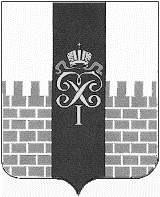 